Кроссворды, головоломки и ребусы - это не просто забавы. Сегодня кроссворды пользуются большой популярностью. Их решают все, от мала до велика. Это эффективная методика для тренировки памяти, наращивания словарного запаса, развития мышления и внимания. Кроссворды можно сравнить с учёбой, но дети воспринимают решение головоломки как игру. В этом сборнике я предлагаю детям с помощью решения кроссвордов запомнить не только правописание словарных слов, но и их лексическое значение. Задания помогут ребятам в занимательной форме выучить словарные слова, что обязательно положительно скажется на успеваемости.С уважением, Екатерина Серова.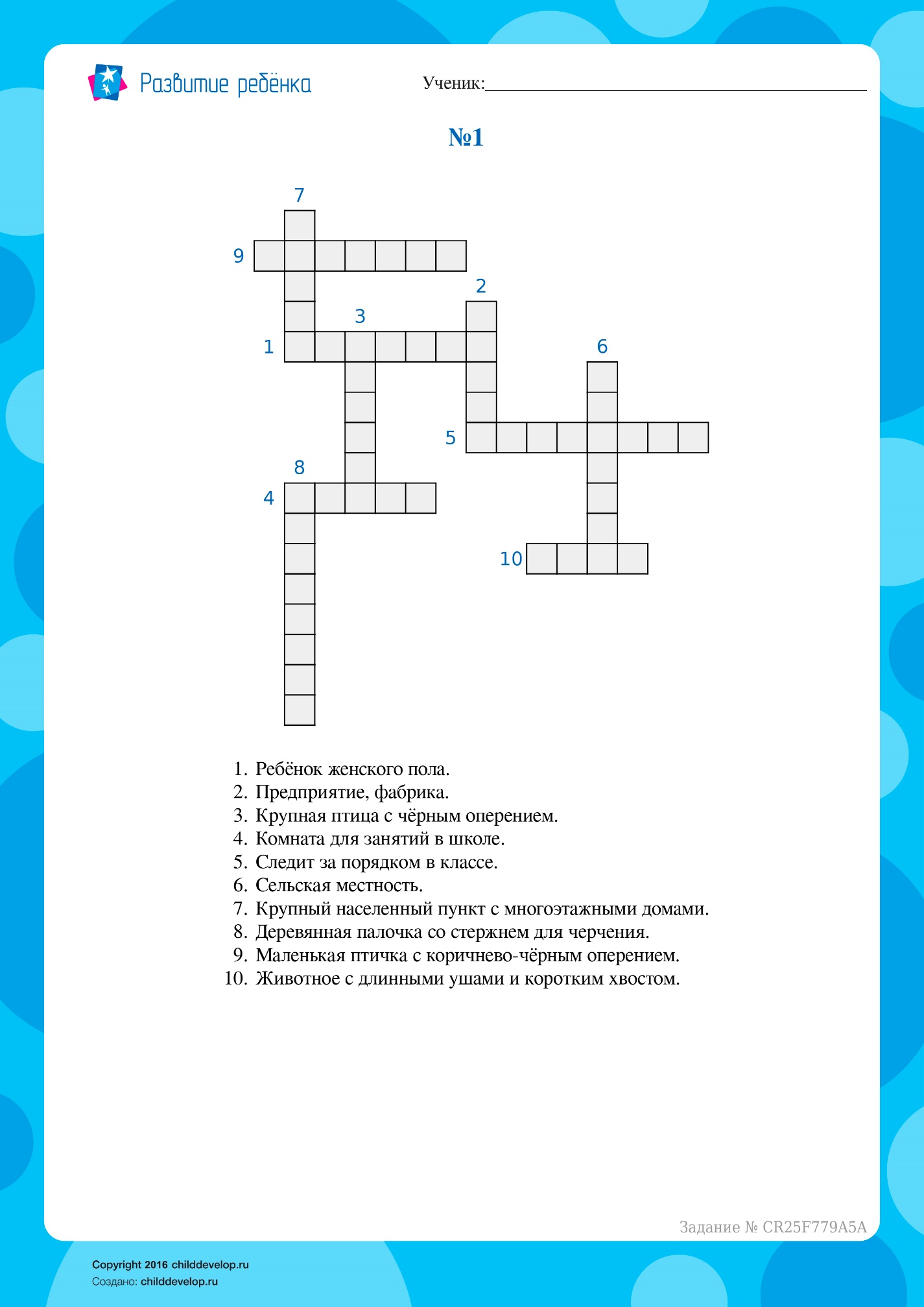 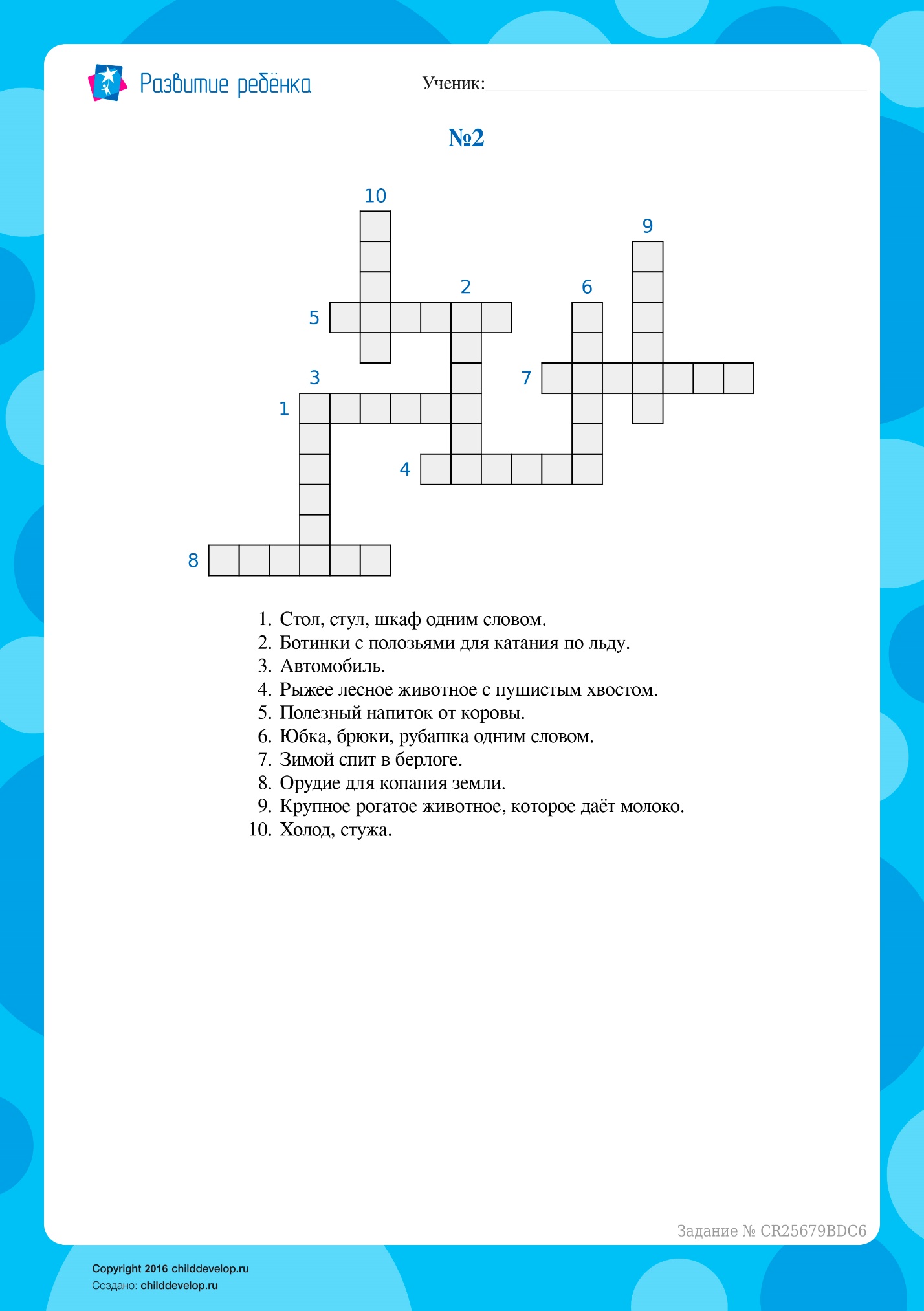 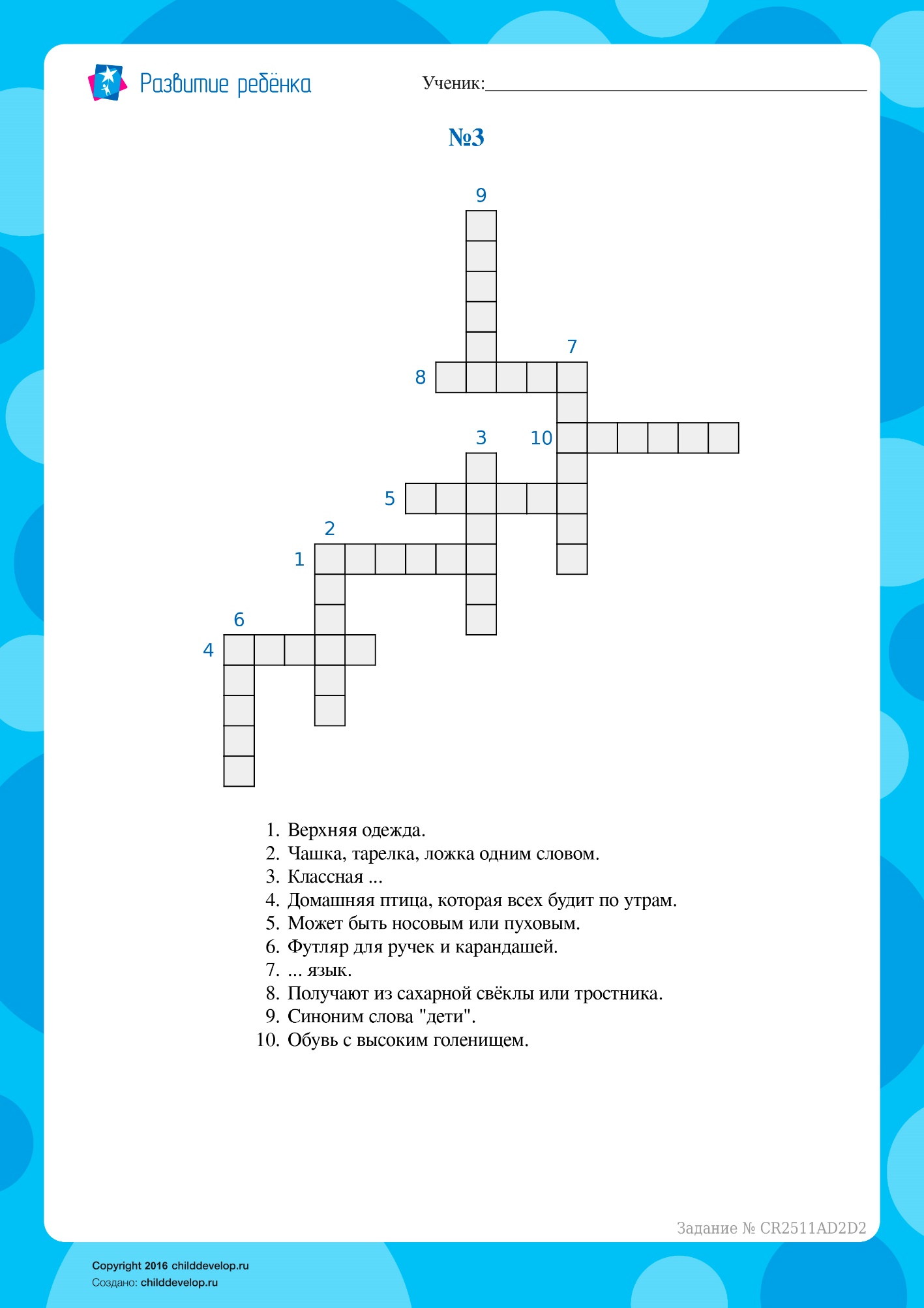 Ответы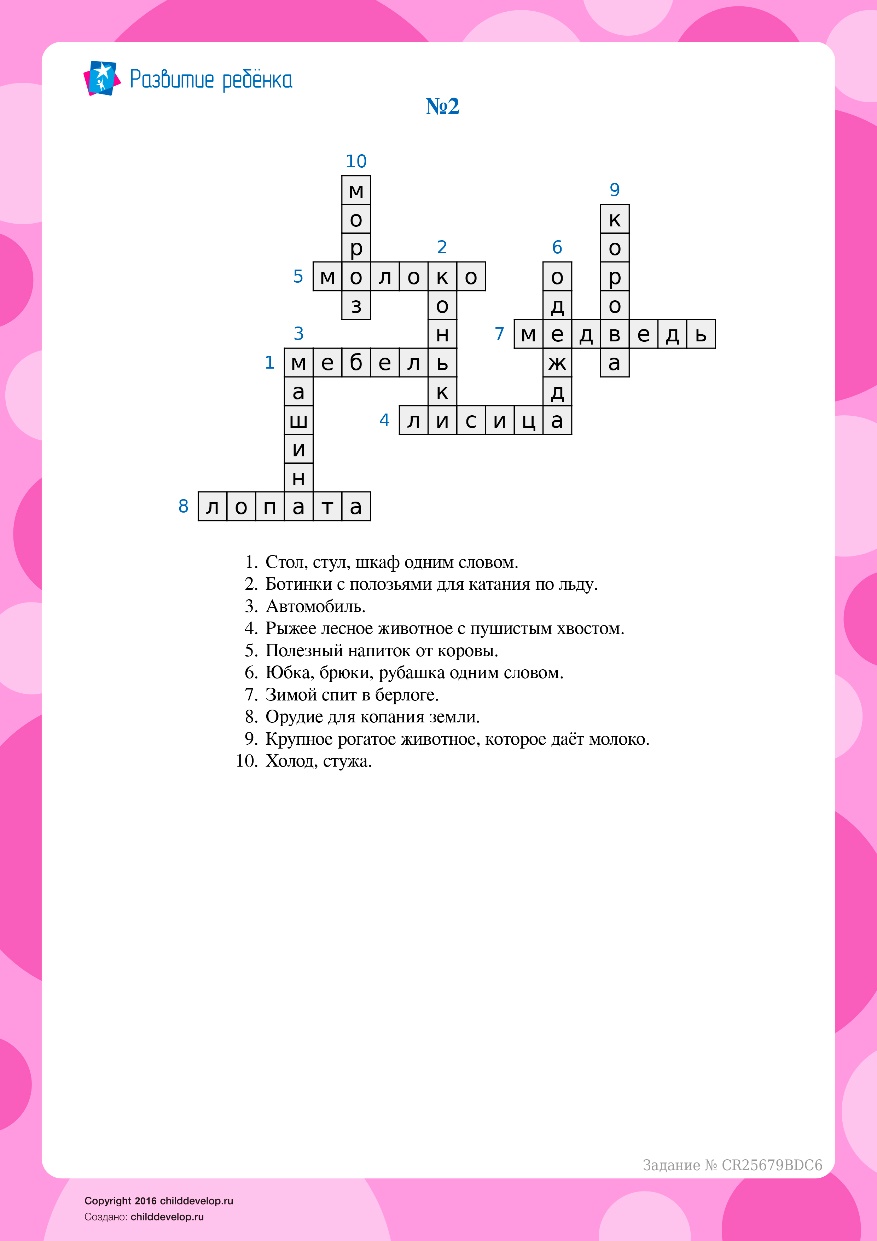 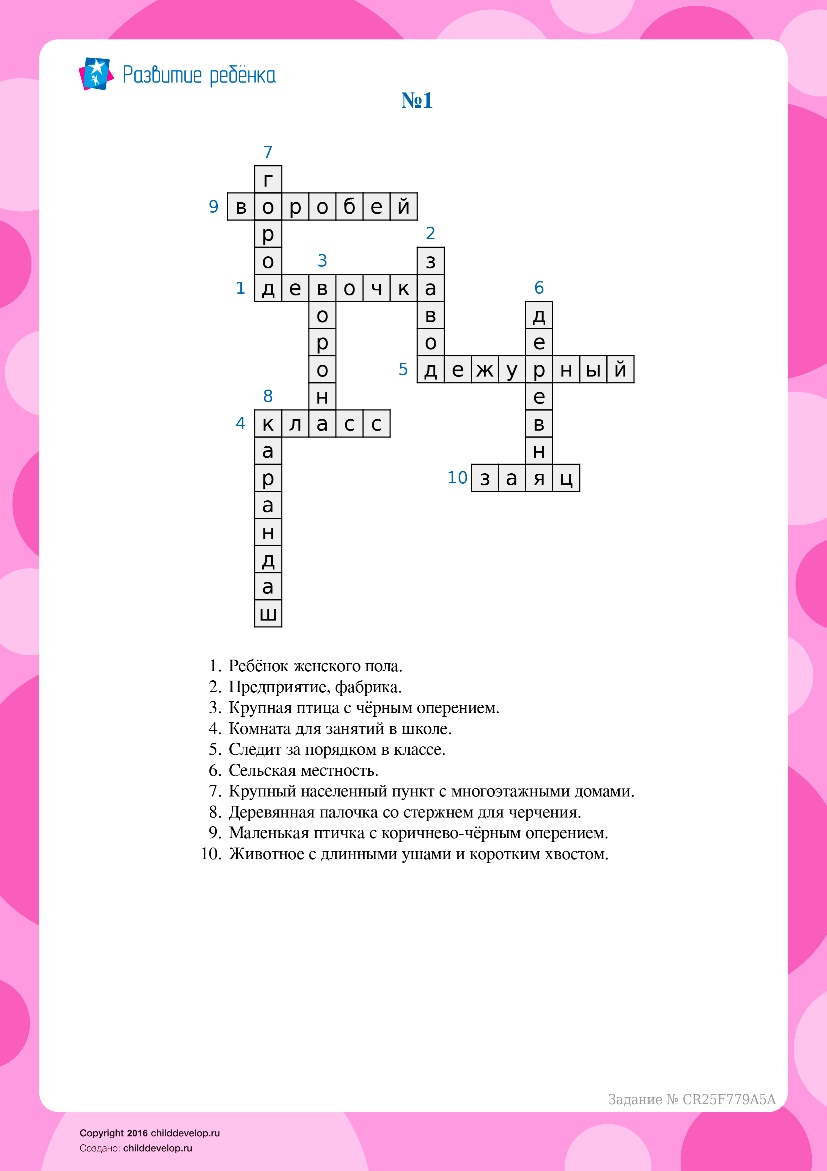 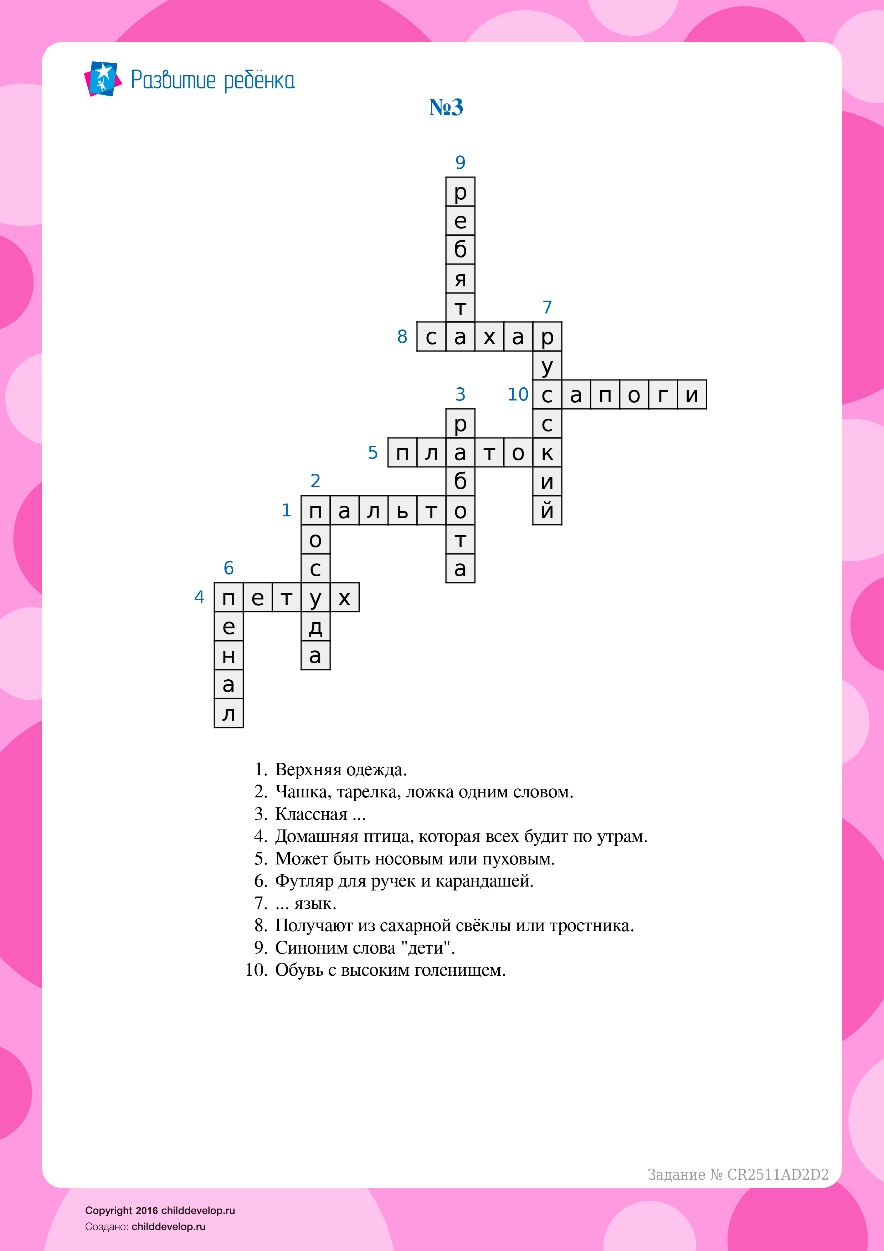 